 16+ВЕСТИ СЕЛЬСКОГО ПОСЕЛЕНИЯ МОКШАВыпуск № 28(530) от 07.08.2023г.Печатное средство массовой информации сельского поселения Мокша муниципального района  Большеглушицкий Самарской области - газетаОФИЦИАЛЬНОЕ ОПУБЛИКОВАНИЕУВАЖАЕМЫЕ  ЖИТЕЛИ СЕЛА МОКША!Приглашаем вас 15 августа 2023 г. в 11 часов в сельский клуб (ул. Юбилейная, д.2) на собрание по вопросу участия в конкурсном отборе общественных проектов по государственной программе Самарской области "Поддержка инициатив населения муниципальных образований в Самарской области " на 2017 - 2025 годы, утвержденной постановлением Правительства Самарской области № 323от 17.05.2017 г по направлению "Создание (восстановление) площадок для игр детей, отдыха взрослых, занятий физической культурой спортом, выгула и дрессировки собак", проект  "Конструктор здорового образа жизни" - устройство спортивной  площадки  по ул. Юбилейной между д.13 и д.15  в селе  Мокша.ПРОКУРАТУРА БОЛЬШЕГЛУШИЦКОГО РАЙОНА САМАРСКОЙ ОБЛАСТИ РАЗЪЯСНЯЕТ:«Какие действия признаются незаконной охотой?» Поясняет прокурор Большеглушицкого района Дмитрий Абросимов: охотой признаются такие действия, как выслеживание с целью добычи, преследование и сама добыча диких птиц и зверей. Чтобы ей заниматься надо иметь удостоверение на право осуществление охоты, которым являются охотничьи билеты, выдаваемые государственными органами управления охотничьим хозяйством, или членские охотничьи билеты, выдаваемые общественными охотничьими организациями, с отметкой этих организаций о сдаче испытаний по правилам охоты, технике безопасности на охоте, обращению с охотничьим оружием и уплате государственной пошлины.Основой охоты и сохранения охотничьих ресурсов является соблюдение правил охоты. Существует целый список требований для занятия данной деятельностью. Незаконной может быть, признана охота без соответствующего разрешения либо вопреки специальному запрету, либо лицом, не имеющим права на охоту или получившим лицензию без необходимых оснований, либо осуществляемая вне отведенных мест, в запрещенные сроки, запрещенными орудиями и способами.За незаконную охоту предусмотрена уголовная ответственность и наказание в виде штрафа в размере от 500 тысяч до 1 миллиона рублей, либо исправительных работ на срок до двух лет, либо лишения свободы на срок от двух до пяти лет. Возможно лишение права занимать определенные должности или заниматься определенной деятельностью на срок до трех лет.Были приняты поправки касательно вопроса о наличии признаков преступления в действиях лица, совершивших незаконную охоту с причинением крупного или особо крупного ущерба. Теперь он регулируется в соответствии с примечанием к статье 258 Уголовного кодекса РФ. При исчислении ущерба не учитывается иной вред, причинённый охотничьим ресурсам, который последовал после совершения преступления. Но в случае предъявления гражданского иска о возмещении по этому вопросу, размер такого вреда будет определяться в соответствии с Приказом от 08.12.2011 № 948 «Об утверждении методики исчисления размера вреда, причиненного охотничьим ресурсам».Орудия, оборудование или иные средства совершения преступления, в том числе транспортные средства, с помощью которых совершались незаконная охота, приобщенные к уголовному делу в качестве вещественных доказательств, могут быть конфискованы на основании пункта «г» части 1 статьи 104.1 Уголовного Кодекса РФ. Они не подлежат конфискации, если являются для виновного законным источником средств к существованию.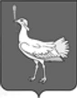 АДМИНИСТРАЦИЯСЕЛЬСКОГО ПОСЕЛЕНИЯМОКШАМУНИЦИПАЛЬНОГО РАЙОНАБОЛЬШЕГЛУШИЦКИЙСАМАРСКОЙ ОБЛАСТИПОСТАНОВЛЕНИЕот  02 августа  2023 г.  № 64с.МокшаО проведении публичных слушаний	В соответствии со статьей 28 Федерального закона от 06 октября 2003 года № 131-ФЗ «Об общих принципах организации местного самоуправления в Российской Федерации», Уставом сельского поселения Мокша муниципального района Большеглушицкий Самарской области, согласно Решению Собрания представителей сельского поселения Мокша муниципального района Большеглушицкий Самарской области от  09.02.2010 г. № 93 «Об утверждении  Порядка организации и проведения публичных слушаний», ПОСТАНОВЛЯЮ:1. Провести на территории сельского поселения Мокша муниципального района Большеглушицкий Самарской области публичные слушания по вопросу обсуждения проекта муниципального нормативного правового акта – проекта Решения Собрания представителей сельского поселения Мокша муниципального района Большеглушицкий Самарской области «О внесении изменений  в Решение Собрания представителей сельского поселения Мокша муниципального района Большеглушицкий Самарской области от 13 февраля 2017 года № 81 «Об утверждении Правил благоустройства территории сельского поселения Мокша муниципального района Большеглушицкий Самарской области»         2. Вынести проект муниципального нормативного правового акта – проект Решения Собрания представителей сельского поселения Мокша муниципального района Большеглушицкий Самарской области «О внесении изменений в Решение Собрания представителей сельского поселения Мокша муниципального района Большеглушицкий Самарской области от 13 февраля 2017 года № 81 «Об утверждении Правил благоустройства территории сельского поселения Мокша муниципального района Большеглушицкий Самарской области» на публичные слушания.	3. Опубликовать проект муниципального нормативного правового акта – проект Решения Собрания представителей сельского поселения Мокша муниципального района Большеглушицкий Самарской области «О внесении  изменений в Решение Собрания представителей сельского поселения Мокша муниципального района Большеглушицкий Самарской области от 13 февраля 2017 года № 81 «Об утверждении Правил благоустройства территории сельского поселения Мокша муниципального района Большеглушицкий Самарской области»4. Установить сроки внесения предложений по проекту муниципального нормативного правового акта – проекта Решения Собрания представителей сельского поселения Мокша муниципального района Большеглушицкий Самарской области «О внесении изменений в Решение Собрания представителей сельского поселения Мокша муниципального района Большеглушицкий Самарской области от 13 февраля 2017 года № 81 «Об утверждении Правил благоустройства территории сельского поселения Мокша муниципального района Большеглушицкий Самарской области»  с  09 августа  2023 года  по 12 сентября 2023  года с 8-00 до 17-00 - в рабочие дни и в выходные дни с 10-00 до 14-00 по адресу: 446193, Самарская область, Большеглушицкий район, с.Мокша, ул. Кавказская,1.        5. Назначить лицом, ответственным за ведение протокола публичных слушаний,  специалиста администрации сельского поселения Мокша муниципального района Большеглушицкий Самарской области Кирееву Галину Петровну, тел. 5-89.6. Определить место проведения публичных слушаний – здание администрации сельского поселения Мокша муниципального района Большеглушицкий Самарской области, расположенное по адресу: 446193, Самарская область, Большеглушицкий район, с. Мокша, ул. Кавказская, 1. 7. Определить срок и время проведения публичных слушаний с  09 августа  2023 года  по 12 сентября 2023 года с 8-00 до 17-00 – в рабочие дни и в выходные дни с 10-00 до 14-00.8.   Настоящее постановление вступает в силу со дня его официального опубликования.          9. Прием замечаний и предложений по вопросу публичных слушаний оканчивается 09 сентября 2023 г.10. Опубликовать настоящее постановление в газете «Вести сельского поселения Мокша» И.о. главы сельского поселения Мокша муниципального района Большеглушицкий Самарской области                                          Н.Н.ПановапроектСОБРАНИЕ ПРЕДСТАВИТЕЛЕЙ  СЕЛЬСКОГО ПОСЕЛЕНИЯ  МОКША     МУНИЦИПАЛЬНОГО РАЙОНАБОЛЬШЕГЛУШИЦКИЙ   САМАРСКОЙ ОБЛАСТИтретьего созыва     РЕШЕНИЕ № __  от _________ 2023 года  О внесении изменений в Правила благоустройства территории сельского поселения Мокша муниципального района Большеглушицкий Самарской области, утвержденные Решением Собрания представителей сельского поселения Мокша муниципального района Большеглушицкий Самарской области от 13.02.2017 г № 81В соответствии с Градостроительным кодексом Российской Федерации, Федеральным законом от 06.10.2003 № 131-ФЗ «Об общих принципах организации местного самоуправления в Российской Федерации» Собрание представителей сельского поселения Мокша муниципального района Большеглушицкий Самарской областиРЕШИЛО:1. Внести в Правила благоустройства территории сельского поселения Мокша муниципального района Большеглушицкий Самарской области, утвержденные Решением Собрания представителей сельского поселения Мокша муниципального района Большеглушицкий Самарской области от 13.02.2017 г № 81 «Об утверждении  Правил  благоустройства   территории сельского поселения Мокша  муниципального района Большеглушицкий Самарской области», (Вести сельского поселения Мокша, 2017, 16 февраля № 6(162), (Вести сельского поселения Мокша, 2017, 29 декабря № 54(210), (Вести сельского поселения Мокша, 2018, 15 марта, № 14(224), (Вести сельского поселения Мокша, 2018,06 июня, № 29(239), (Вести сельского поселения Мокша,2018,28 августа, №48(258), (Вести сельского поселения Мокша,2019,21 марта, № 12(288) (Вести сельского поселения Мокша, 2019, 10 июля, № 35(311) (Вести сельского поселения Мокша, 2019, 13 сентября, № 41(317) (Вести сельского поселения Мокша 2020, 27 апреля № 20(370) (Вести сельского поселения Мокша, 2020, 31 августа, № 33(383), (Вести сельского поселения Мокша, 2021, 07 мая №20(421), (Вести сельского поселения Мокша, 2022, 05 мая № 18(472) . (Вести сельского поселения Мокша, 2023, № 19(521)) (далее – Решение),  следующие изменения:1) пункт 3.5 изложить в следующей редакции:«3.5. Осуществление земляных работ. 3.5.1. Процедура предоставления разрешения на осуществление земляных работ на территории сельского поселения осуществляется в соответствии с муниципальным правовым актом администрации сельского поселения, в котором определяются случаи, порядок, срок предоставления разрешения на осуществление земляных работ. Уполномоченным органом местного самоуправления сельского поселения на осуществление функций по предоставлению разрешения на осуществление земляных работ является Администрация сельского поселения.3.5.2. В целях строительства (реконструкции) объектов капитального строительства на основании разрешения на строительство, осуществление земляных работ предусматривается проектной документацией и осуществляется в рамках выданного разрешения на строительство. Получение разрешения на осуществление земляных работ не требуется.3.5.3. В целях строительства (реконструкции) объектов капитального строительства без получения разрешения на строительство, для размещения которых необходимо установление сервитута, публичного сервитута, согласование земляных работ осуществляется в рамках соглашения об установлении сервитута, публичного сервитута. Получение разрешения на осуществление земляных работ не требуется.3.5.4. В целях строительства (реконструкции) объектов капитального строительства без получения разрешения на строительство, для размещения которых не требуется предоставления земельного участка или установления сервитута, публичного сервитута, согласование земляных работ осуществляется в рамках разрешения на использование земельного участка, находящегося в государственной или муниципальной собственности. Получение разрешения на осуществление земляных работ не требуется.3.5.5. В целях проведения инженерно-геологических изысканий на земельных участках, находящихся в государственной или муниципальной собственности, капитального, текущего ремонта линейного объекта, расположенного на земельном участке, находящемся в государственной или муниципальной собственности, согласование земляных работ осуществляется в рамках разрешения на использование земельного участка, находящегося в государственной или муниципальной собственности. Получение разрешения на осуществление земляных работ не требуется.3.5.6. Порядок и сроки восстановления элементов благоустройства устанавливается Актом, определяющим состояние элементов благоустройства до начала работ и объёмов восстановления, утвержденным Администрацией сельского поселения.В течение 3 рабочих дней после получения разрешения на осуществление земляных работ, заказчик производства земляных работ предоставляет в Администрацию сельского поселения на утверждение Акт, определяющий состояние элементов благоустройства до начала работ и объемов восстановления, с приложением схемы благоустройства земельного участка, на котором предполагается осуществить земляные работы, с графиком проведения работ по благоустройству. Сроки восстановления элементов благоустройства не могут превышать 14 календарных дней после истечения срока действия выданного разрешения на осуществление земляных работ.»;2) пункт 4.7 изложить в следующей редакции:«4.7. Процедура выдачи разрешения на право вырубки зеленых насаждений на территории сельского поселения осуществляется в соответствии с муниципальным правовым актом администрации сельского поселения, в котором определяются случаи, порядок, срок выдачи разрешения на право вырубки зеленых насаждений. Уполномоченным органом местного самоуправления сельского поселения на осуществление функций по выдаче разрешения на право вырубки зеленых насаждений является Администрация сельского поселения.В целях строительства (реконструкции) объектов капитального строительства на основании разрешения на строительство, вырубка зеленых насаждений предусматривается проектной документацией и осуществляется в рамках выданного разрешения на строительство. Получение разрешения на право вырубки зеленых насаждений не требуется.В целях строительства (реконструкции) объектов капитального строительства без получения разрешения на строительство, для размещения которых необходимо установление сервитута, публичного сервитута, согласование вырубки зеленых насаждений осуществляется в рамках соглашения об установлении сервитута, публичного сервитута. Получение разрешения на право вырубки зеленых насаждений не требуется.В целях строительства (реконструкции) объектов капитального строительства без получения разрешения на строительство, для размещения которых не требуется предоставления земельного участка или установления сервитута, публичного сервитута, согласование вырубки зеленых насаждений осуществляется в рамках разрешения на использование земельного участка, находящегося в государственной или муниципальной собственности. Получение разрешения на право вырубки зеленых насаждений не требуетсяВ целях проведения инженерно-геологических изысканий на земельных участках, находящихся в государственной или муниципальной собственности, капитального, текущего ремонта линейного объекта, расположенного на земельном участке, находящемся в государственной или муниципальной собственности, согласование вырубки зеленых насаждений осуществляется в рамках разрешения на использование земельного участка, находящегося в государственной или муниципальной собственности. Получение разрешения на право вырубки зеленых насаждений не требуется.».2. Опубликовать настоящее Решение в газете «Вести сельского поселения Мокша» и разместить на официальном сайте администрации сельского поселения Мокша муниципального района Большеглушицкий Самарской области.3. Настоящее Решение вступает в силу после его официального опубликования.______________________________________________________________________________Издатель– Администрация сельского поселения Мокша муниципального района Большеглушицкий Самарской области. Редактор: Г.П.КирееваАдрес газеты «Вести сельского поселения Мокша»: 446193, Самарская область, Большеглушицкий район, с. Мокша, ул. Кавказская, 1.Электронный  адрес: spmokscha@yandex.ru.Отпечатано в администрации сельского поселения Мокша муниципального района Большеглушицкий Самарской области.Соучредители: Администрация сельского поселения Мокша муниципального района Большеглушицкий Самарской области и Собрание представителей сельского поселения Мокша муниципального района Большеглушицкий Самарской области.Номер подписан в печать в 09.00 час. 07.08.2023 г., тираж 100 экземпляров, «Бесплатно».ПредседательСобрания представителейсельского поселенияМокшамуниципального районаБольшеглушицкийСамарской области_______________ В.М.Перепелкин Глава    сельского поселенияМокша муниципального районаБольшеглушицкийСамарской области           _____________ О.А.Девяткин